1 сентября 2021 г. состоятся торжественные мероприятия, посвященные Дню знаний.В здании на улице Московская д.53:9-00 -  торжественная линейка для учащихся 1х и 9 классов;11-00 – классные часы для учащихся 2х-8х классов.В здании на улице Гурьянова д.33:9-00 -  классные часы для учащихся 3х-8х классов;10-00 - классные часы для учащихся 2х классов;11-00 - торжественная линейка для учащихся 1х, 9х - 11 классов.Администрация школы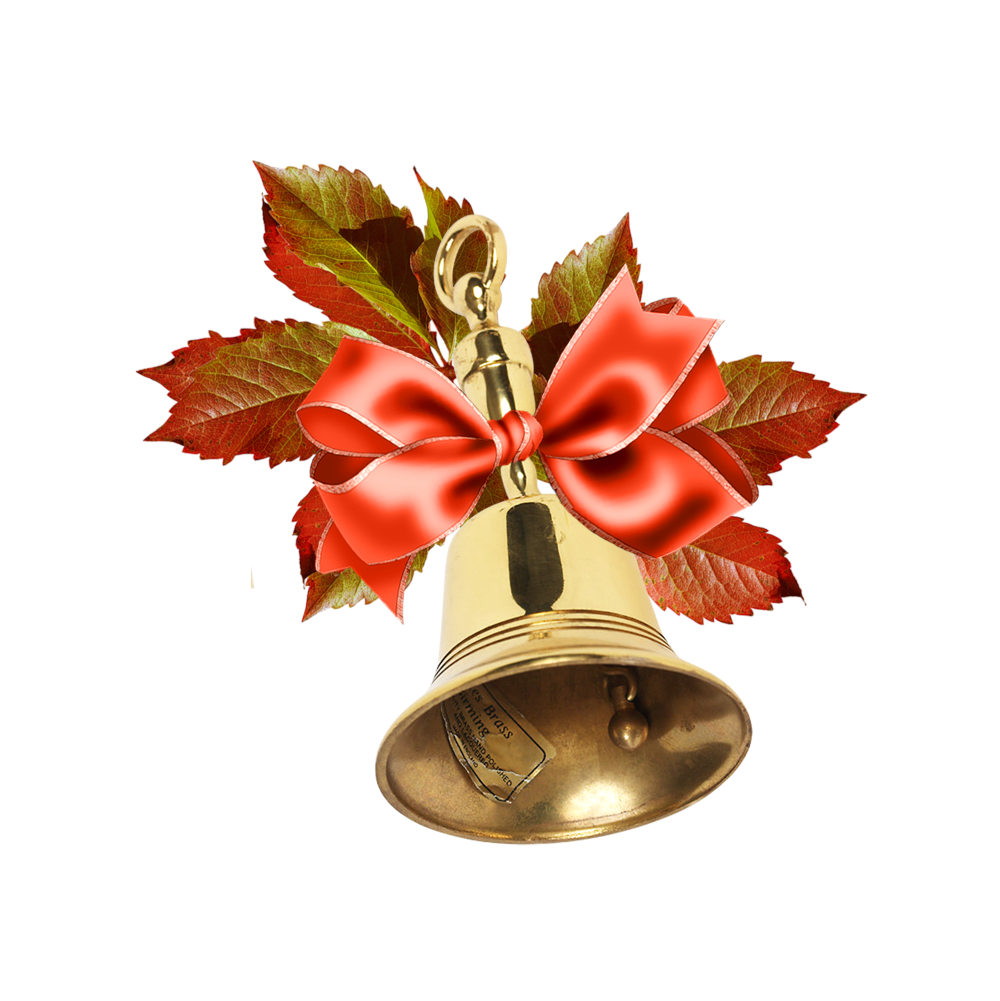 Уважаемые родители и учащиеся МОУ "СОШ №2", г. Белоусово!